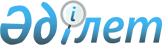 Об упразднении Геологского сельского округа и сел города Атырау Атырауской областиСовместное постановление акимата Атырауской области от 15 марта 2019 года № 44 и решение Атырауского областного маслихата от 15 марта 2019 года № 304-VI. Зарегистрировано Департаментом юстиции Атырауской области 19 марта 2019 года № 4350
      В соответствии с подпунктом 3) статьи 11 Закона Республики Казахстан от 8 декабря 1993 года "Об административно-территориальном устройстве Республики Казахстан" и статьями 6, 27 и 37 Закона Республики Казахстан от 23 января 2001 года "О местном государственном управлении и самоуправлении в Республике Казахстан", учитывая мнения представительных и исполнительных органов города Атырау Атырауской области акимат Атырауской области ПОСТАНОВЛЯЕТ и Атырауский областной маслихат VІ созыва на очередной ХХІХ сессии РЕШИЛ:
      1. Упразднить Геологский сельский округ с селами Геолог, Бирлик, Новокирпичный, железнодорожными станциями Тендик, № 496 разъезд и Карабатан города Атырау Атырауской области.
      2. Контроль за исполнением настоящего совместного постановления и решения возложить на заместителя акима Атырауской области А. Наутиева и председателя постоянной комиссии по вопросам соблюдения законности, депутатской этики и правозащите Атырауского областного маслихата А. Абдолова.
      3. Настоящее совместное постановление и решение вступает в силу со дня государственной регистрации в органах юстиции и вводится в действие по истечении десяти календарных дней после дня их первого официального опубликования.
					© 2012. РГП на ПХВ «Институт законодательства и правовой информации Республики Казахстан» Министерства юстиции Республики Казахстан
				
      Аким области

Н. Ногаев

      Председатель сессии

А. Талтенов

      Секретарь маслихата

У. Зинуллин
